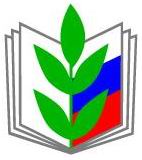 ПРОФЕССИОНАЛЬНЫЙ СОЮЗ РАБОТНИКОВ НАРОДНОГО ОБРАЗОВАНИЯ И НАУКИ РОССИЙСКОЙ ФЕДЕРАЦИИСОЧИНСКАЯ ГОРОДСКАЯ ОРГАНИЗАЦИЯ ПРОФЕССИОНАЛЬНОГО СОЮЗА РАБОТНИКОВ НАРОДНОГО ОБРАЗОВАНИЯ И НАУКИ РОССИЙСКОЙ ФЕДЕРАЦИИ(СОЧИНСКАЯ ГОРОДСКАЯ ОРГАНИЗАЦИЯ ОБЩЕРОССИЙСКОГО ПРОФСОЮЗА ОБРАЗОВАНИЯ)           27.12.2023 г.                                                                                                        О подведении итогов выполнения отраслевого Соглашенияпо организациям, находящимся в ведении управления по образованию и науке администрации муниципального образования городской округ город – курорт Сочи Краснодарского края на 2023-2025 годы за 2023 год.      Отраслевое соглашение (далее Соглашение) заключено на территориальном уровне с целью определения позиций сторон по созданию необходимых трудовых и социально-экономических условий для работников и обеспечения стабильной и эффективной деятельности образовательных, научных и иных организаций, находящихся в ведении и пределах компетенции министерства образования, науки и молодежной политики Краснодарского края.     Сторонами соглашения: управлением по образованию и науке администрации г. Сочи (далее Управление), Сочинской городской организацией Профессионального союза   работников народного образования и науки РФ (далее - Профсоюз) проводилась последовательная работа по выполнению Соглашения.     Отраслевая комиссия, в состав которой входят специалисты Управления, аппарата Профсоюза, постоянно осуществляла контроль выполнения принятых обязательств. Сложилась практика рассмотрения хода выполнения Соглашения Президиумом городской организации совместно с представителями Управления. Итоги выполнения обязательств отраслевого Соглашения одобрены отраслевой комиссией по регулированию социально-трудовых отношений (протокол № 1 от 28.06.2023 г., № 2 от 26.12.2023 г.).     Регулирование социально-трудовых отношений в сфере образования г. Сочи и связанных с ними экономических отношений реализуется сторонами Соглашения через систему социального партнерства и направлено на выполнение обязательств отраслевого Соглашения.        Последовательная работа Комитета городской организации Профсоюза с Управлением, руководителями образовательных организаций на основе городского отраслевого Соглашения и 174 коллективных договоров позволила обеспечить 100% охват работников отрасли коллективно-договорным регулированием. Все положения отраслевого Соглашения учтены в коллективных договорах образовательных организаций.       Развитие системы социального партнерства в 2023 году способствовало решению многих социально-трудовых вопросов и интересов работников отрасли.     В соответствии с финансовым обеспечением выполнения муниципального задания бюджетной сметы, финансирование, направленное на обеспечение заработной платой работников образовательных организаций, осуществляется в полном объеме.     Еженедельный мониторинг ситуации на рынке труда, проводимый Профсоюзом, показал отсутствие фактов задержки выплаты заработной платы работникам. Социальные партнеры способствовали выполнению обязательств по оплате труда работников отрасли в части: первоочередного порядка выплат стимулирующего характера за квалификационную категорию, ученую степень, почетное звание и за выслугу лет; выплат за работу в сельской местности в размере 25 процентов к должностным окладам, ставкам заработной платы. За счет программных мероприятий краевого бюджета продолжены ежемесячные выплаты учителям физической культуры и заместителям директора по воспитательной (учебно-воспитательной) работе по две тысячи рублей, педагогам - психологам и социальным педагогам в размере 1 тысячи рублей. Оказывалась существенная материальная поддержка в размере 4 тысяч рублей ежемесячно тренерам-преподавателям спортивных школ в возрасте до 30 лет.       Продолжилась работа по совершенствованию региональной отраслевой системы оплаты труда. По согласованию с Профсоюзом принято постановление губернатора края (от 12.07.2021 г. № 408 «О внесении изменений в постановление главы администрации (губернатора) Краснодарского края от 27.11.2008 г. № 1218), согласно которому размер стимулирующей выплаты за выполнение функции классного руководителя или куратора группы профессиональных образовательных организаций в размере 4 000 рублей в месяц выплачивается независимо от количества обучающихся в классе, группе.      Для решения спорных вопросов, возникающих при предоставлении педагогам мер социальной поддержки, в Управлении, образовательных организациях созданы комиссии совместно с представителями Профсоюза. Согласованные действия социальных партнеров позволили решить вопрос финансирования мер социальной поддержки педагогическим работникам, работающим в сельской местности, по компенсации расходов за электроотопление.     Необходимо отметить, что в полной мере выполняются целевые значения показателей размера заработной платы педагогических работников, установленные Программой поэтапного совершенствования системы оплаты труда. Средняя заработная плата работников образовательных организаций по итогам 2023 года составила 40 617 рублей (по итогам 2022 года – 37 573 рублей).     Вопросы соблюдения социально-трудовых прав работников находятся на постоянном контроле Управления и Профсоюза. Осуществлялся  обмен информацией по проблемам совершенствования действующего законодательства: о предоставлении мер социальной поддержки педагогическим работникам образовательных организаций, проживающим и работающим в сельской местности, рабочих поселках (поселках городского типа), по оплате жилых помещений, отопления и освещения; об отраслевой системе оплаты труда; о повышении статуса педагогических работников; о критериях отбора по программе «Земский учитель»; об увеличении размера выплат педагогическим работникам, привлекаемым к проведению ЕГЭ и другим.       Поэтапно производятся расчеты с педагогическими работниками, проживающими и работающими в сельской местности по оплате жилья, отопления и освещения, по мере подачи пакета документов. Эту льготу имеют 293 педагогических и 13 руководящих работников, из них пенсионеров (34 педагог) и 642 человека, являющиеся членами семей.      Проводилась последовательная работа по развитию кадрового потенциала образовательных организаций. В Управлении составлен прогноз перспективной потребности в кадрах для отрасли. Вопросы кадрового обеспечения, наличие вакансий в образовательных организациях рассматривались на заседании Президиума городской организации Профсоюза, коллегии Управления.      Поддержке и поощрению творчески работающих педагогов, пропаганде передовых идей в области образования и распространению педагогического опыта способствуют ежегодные профессиональные конкурсы. Профсоюз, являясь соучредителем профессиональных конкурсов, на премирование и поощрение участников конкурсов направил 266 783 рублей.       В целях обеспечения реализации права на дополнительное профессиональное образование по профилю педагогической деятельности, краевой Институт развития образования (далее Институт) предлагает различные варианты повышения квалификации для педагогических работников и руководителей образовательных организаций. Курсы повышения квалификации (обучение в городе, в Краснодаре, дистанционное) в течение полугодия прошли 2 135 педагогических работника.     В конкурсе на присуждение премии лучшим учителям за достижения в педагогической деятельности в рамках реализации приоритетного национального проекта «Образование» приняли участие 10 педагогов. Четыре педагога являются победителями в данном конкурсе.    В отчетный период проведена аттестация 604 педагогических работников: на 1 категорию - 181 человек на высшую категорию – 223 человекана соответствие – 200 человек.    Выполнены обязательства Соглашения по сохранению доплат по упрощению процедуры аттестации для 27 (20 человек на 1 категорию и 7 человек на высшую категорию) педагогических работников, награжденных государственными, ведомственными наградами, участников краевого этапа конкурса профессионального мастерства.   2 206 педагогов, из них 313 человек за двойное классное руководство, получают выплаты за выполнение функций классного руководства за счет средств государственного стандарта в размере 9 000 рублей.    Комитет городской организации Профсоюза уделяет особое внимание контролю за формированием и использованием стимулирующего фонда оплаты труда в образовательных организациях. В среднем стимулирующий фонд по отрасли в городе составил 35%, что значительно выше краевых показателей.    С января 2013 года выплаты стимулирующего характера в размере 3 тысяч рублей   выплачиваются отдельным категориям работников из краевого бюджета:2 153 работникам отдельных категорий дошкольных организаций; социальную поддержку имеют 1 602 педагогов дошкольных организаций;за счет средств краевого бюджета доплаты получают 62 молодых педагога образовательных организаций3 327 работников отдельных категорий организаций образовательных организаций 136 педагогических работников общеобразовательных учреждений получают социальную поддержку в размере 3000 рублей.       Совместная работа, проводимая в рамках социального партнерства, позволяет добиваться того, что задержек с выплатой заработной платы, отпускных не было.     Проводится целенаправленная работа с молодыми специалистами. Молодые педагоги вовлекаются в участие в конкурсах профессионального мастерства, семинарах, форумах на различных уровнях.       В этом году для молодых педагогов было проведено:Тур выходного дня в республику Адыгея, Абхазия;Всероссийский конкурс «Профсоюзный репортер»;Культурно-интеллектуальная игра «Вот она – величественная педагогика!»;Всероссийская акция «Читаем Ушинского»Всероссийский конкурс «Арктур - 2023»;Всемирный день охраны трудаПервомайская акция;Городской фотоконкурс «Улыбка учителя»;Форум «ProfИнтенсив»;Межрегиональный Форум молодых педагогов и наставников «Таир – 2023»;Городская Спартакиада;Акция «Поклонимся великим тем годам»Семинар «ProfНавигатор»Городская акция «Подарок бойцу к 23 февраля»Взаимодействие с ФСК «Юлия Кондратьева»  Литературно-музыкальный квиз «В честь Учителя»День молодого педагогаТуристский слет педагогов        Последовательная работа по внесению дополнительных обязательств в коллективные договоры способствовала принятию образовательными учреждениями Положений о наставничестве, установлению выплат стимулирующего характера наставникам (155 человек) из числа высококвалифицированных педагогов в размере от 500 до 1000 рублей. Большое внимание городская организация уделяет и ветеранам педагогического труда. Организованы и проведены такие мероприятия ка «Педагогический дуэт», «С Профсоюзом – на отдых», поздравление ветеранов с Днем победы, «Педагог в кадре», «Кто вы, современный наставник?», поездка ветеранов в Республику Абхазия. Ежегодно обновляется «Доска почета» на сайте городской организации.     В педагогическом сообществе активно выявлялись и поощрялись лидеры в области образования.  Управлением и Профсоюзом были проведены конкурсы профессионального мастерства: «Директор года», «Учитель года», «Педагог-психолог года», «Воспитатель года», «Педагогический дебют», «Педагогический дуэт» и другие. Победители муниципальных конкурсов награждены бесплатными путевками в пансионат «Рассвет».    Сторонами социального партнерства продолжается работа по совершенствованию форм и методов деятельности, способствующих соблюдению законодательства в области образования, соблюдения социально-трудовых прав работников.    Выполняются обязательства отраслевого Соглашения по участию специалистов Управления в проведении профсоюзных проверок.    В 2023 году были проведены городские комплексные проверки в 9 образовательных организациях по вопросам выполнения законодательства и в 15 организациях – тематические профсоюзные проверки.    Эффективной и результативной формой работы является оказание правовой и юридической помощи юристом городской организации Профсоюза С.С. Филинковым и внештатным правовым инспектором городской организации Профсоюза Т.В. Коровиной. В 2023 году:проведены юридические консультации по вопросу отказа в назначении Социальным Фондом России досрочной страховой пенсии по старости в соответствии с п. 19 ч. 1 ст. 30 Федерального закона от 28.12.2013г. № 400-ФЗ «О страховых пенсиях» с 12 работниками образовательных учреждений;оказана помощь в подготовке и оформлении 2 исковых заявлений по вопросам назначения пенсии по старости, назначаемой ранее установленного законом возраста, в связи с педагогической деятельностью в соответствии с подпунктом 10 пункта 1 статьи 28 Федерального Закона «О трудовых пенсиях в РФ»;по трем исковых заявлениям, направленным в суды в 2022 г. вынесены решения об удовлетворении исковых требований частично, два из исковых заявлений удовлетворены в полном объеме. Всего судами первой инстанции вынесено 5 решений. Четыре решения суда обжалуются в апелляционной инстанции. 2 работникам образовательных учреждений оказана помощь в составлении отзыва на апелляционную жалобу Социального Фонда России.•	4 работникам образовательных учреждений оказана помощь в составлении апелляционной жалобы на решение суда первой инстанции;•	2 работникам образовательных учреждений оказана помощь в составлении кассационных жалоб на апелляционные определения Краснодарского краевого суда на предмет отсутствия в определениях конкретной даты назначения досрочной страховой пенсии по старости;создана правоприменительная практика: для разрешения по существу категории дел, связанных с назначением пенсии по старости, назначаемой ранее установленного законом возраста, судом должен быть проверен, расчет педагогического стажа истца, а также установлены обстоятельства, имеющие юридическое значение, а именно имелся ли у истца, с учетом включенных периодов работы в стаж педагогической деятельности дающей право на досрочное назначение пенсии, если не имелся, то на какую дату приходится 25 лет работы истца, и на какую дату у истца возникнет право на назначение пенсии с учетом пункта 2 статьи 10 Федерального закона № 350 от 03 октября 2018 года «О внесении изменений в отдельные законодательные акты Российской Федерации по вопросам назначения и выплаты пенсий» (см. Определение от 26.06.2023г. Четвертого кассационного суда общей юрисдикции по делу № 88-26498/2023, УИД 23RS0002-01-2022-004831-56);закреплена правоприменительная практика о не применении норм Гражданского кодекса РФ, регулирующих исковую давность к отношениям по обжалованию решений Социального Фонда России в отказе в назначении досрочной трудовой пенсии по старости (см Апелляционное определение по гражданским делам Краснодарского краевого суда по делу Дело № 33-16281/2023 от 03 мая 2023 года, УИД 23RS0054-01-2023-000523-55).•	1 работнику образовательного учреждения оказана помощь в составлении заявления о выдаче исполнительного листа, а также разъяснен порядок предъявления исполнительных документов в территориальное подразделение ФССП России;•	2 работникам оказана помощь в составлении претензионного письма в Фонд пенсионного и социального страхования Российской Федерации по вопросу неисполнения судебных актов, обязывающих СФР назначить работнику досрочной страховой пенсии по старости;•	1 образовательному учреждению оказана помощь в составлении возражения на заявление бывшего работника о возмещении судебных издержек;рассмотрено 70 обращений по вопросам трудового законодательства;70 работникам образовательных учреждений разъяснены нормы трудового законодательства;подготовлено 10 информационных листовок на тему соблюдения трудового законодательства;•	принимал участие в одном из выездных совещаний, проводимом в общеобразовательном учреждении под руководством председателя СГО профсоюза Агеевой М.А., по итогам которого урегулирован трудовой спор между работником общеобразовательного учреждения и директором;•	большое внимание уделялось методическому обеспечению работы первичных профсоюзных организаций. На сайте городской организации Профсоюза постоянно размещались материалы по правовым вопросам в разделах «Правовое обучение» и «Социальная защита».      Выполняются положения отраслевого Соглашения по учету мнения Профсоюза при разработке и принятии нормативных правовых актов, затрагивающих социально-трудовые, экономические права и профессиональные интересы работников. Председателем городской организации Профсоюза согласовывается протокол заседания комиссии по распределению выплат стимулирующего характера руководителям образовательных организаций.    С Комитетом городской организации Профсоюза были согласованы кандидатуры 57 работников образовательных организаций, представляемые к награждению нагрудными знаками, почетными званиями, 23 человека из представляемых к награждению – руководители учреждений и профсоюзные активисты – по рекомендации Комитета городской организации Профсоюза.      Проводилась работа по обеспечению безопасных условий труда для работников отрасли. В территориальные соглашения и коллективные договоры образовательных организаций включены обязательства по выделению средств на обучение работников безопасным методам работы, специальную оценку рабочих мест, обеспечение спецодеждой.      Выполнены обязательства по проведению первичных медицинских осмотров при приеме на работу и периодических осмотров для лиц, работающих во вредных условиях труда за счет средств работодателя, предоставлению дополнительных отпусков, осуществлению выплат компенсационного характера за работу с вредными условиями труда. По данным мониторинга, проведенного комитетом Профсоюза, получателями компенсаций являются 4,5 % от общего числа работников отрасли.       Социальные партнеры ведут особый контроль за использованием образовательными организациями средств Фонда социального страхования для мероприятий по охране труда. Проводится разъяснительная работа с руководителями и председателями первичных профсоюзных организаций по данному направлению. Взято на особый контроль использование образовательными организациями средств Фонда социального страхования для мероприятий по охране труда.     Продолжена работа по обеспечению безопасных условий труда для работников образования. Для реализации права работников на безопасные условия труда, внедрения современных средств безопасности труда, предупреждения производственного травматизма, обучение нормам охраны труда, специальную оценку условий труда, обеспечение спецодеждой, возникновения профзаболеваний во всех образовательных организациях были приняты Соглашения по охране труда, действуют совместные комиссии с участием представителей администрации, профсоюзных комитетов, во всех учреждениях составлены и утверждены планы работы по охране труда, работают совместные комиссии с участием представителей администрации, профсоюзных комитетов образовательных организаций.      Общественный контроль за состоянием условий и охраны труда в отрасли осуществлял внештатный инспектор труда Профсоюза.      Комитетом и внештатным инспектором труда Профсоюза проводилась работа по контролю за:- созданием безопасных условий труда в образовательных организациях;- проведением профилактической работы по предупреждению производственного травматизма и профзаболеваний;- организацией бесплатного медицинского осмотра работников организаций;-  проведением доплат за работу во вредных условиях труда и предоставление дополнительных дней к отпуску;- заключением и выполнением Соглашений по охране труда:-  проведением Всемирного Дня охраны труда в образовательных организациях.образовательных организациях ежемесячно проводились Дни охраны труда.      Продолжено развитие инновационных форм социальной поддержки работников образования. Реализуется краевая профсоюзная программа страхования «Защита жизни и здоровья», развивает деятельность кредитный потребительский кооператив «Кредитно-сберегательный союз работников образования и науки»,      Необходимо отметить, что недостаточное финансирование образовательных организаций не позволяет руководителям проводить весь спектр данных мероприятий в полном объеме.      В 2023 году было организовано и проведено очное и дистанционное обучение нормам охраны труда 804 работников образовательных организаций.     Из-за низкого финансирования в образовательных организациях на мероприятия по охране труда, в отчетный период работа по проведению специальной оценки условий труда проводилась не в полном объеме. По итогам мониторинга, проведенного в декабре 2023 года выявлено, что специальная оценка условий труда была проведена на 7 517 рабочих местах из 7 903 имеющихся мест.	В течение года проводились совещания со специалистами, ответственными и уполномоченными по охране труда.     Обеспечивается выполнение обязательств Соглашения по соблюдению прав и гарантий членов Профсоюза. Стимулирующая выплата производится всем председателям первичных профсоюзных организаций (от 500 до 3 000 рублей). По решению Президиума городской организации Профсоюза из профсоюзного бюджета были профинансированы мероприятия, направленные на поддержку работников образования.     Материальная помощь была оказана членам Профсоюза из средств первичных профсоюзных организаций и из городского фонда экстренной материальной помощи в размере 2 216 000 рублей, 1 076 000 рублей – сумма премирования профактива.   Управление, Профсоюз активно содействовали организации мероприятий, направленных на развитие физической культуры и спорта в коллективах образовательных организаций. Комитет городской организации Профсоюза проводит работу по оздоровлению работников.    Большое количество работников отрасли образования, более тысячи человек, было охвачено различными формами оздоровления и отдыха в течение 2023 года. Это – посещение бассейнов в санатории «Южное Взморье», «Металлург», «Тихий дон», «Голубая горка», курсовочное лечение на базе сочинских санаторно-курортных учреждений, в санаториях Кавказских Минеральных вод и Краснодарского края. Большое количество членов Профсоюза принимали участие в Турах выходного дня, поездках на минеральные источники Краснодарского края, Адыгеи и Абхазии, городских Первенствах.   На оздоровление и отдых членов Профсоюза в 2023 году из профсоюзного бюджета израсходовано 991 800 рублей, из них оплачивались путевки в ЦОРО «Рассвет», производилась частичная компенсация санаторно-курсовочного лечения, организовывались Туры выходного дня, выезды на природу. На спортивные и культурно-массовые мероприятия израсходовано 4 378 000 рублей.    Также были затрачены собственные средства 87 членов Профсоюза в размере 5 256 441 рублей на приобретение путевок в санатории Кавказских Минеральных вод, Краснодарского края, республики Крым и оплату курсовочного лечения в санаториях г. Сочи.                                                                                                                                                                                                                                                                                                                                                                                                                                                                                                                                                                                                                               Внедряя инновационные формы социальной поддержки, городская организация Профсоюза активно взаимодействует с отраслевым пенсионным фондом «САФМАР». Вовлечено 243 человека.	В КПК «Кредитно-сберегательный союз работников образования и науки» вовлечено 80 работников, что обеспечило им возможность предоставления займов и сбережения средств на льготных условиях.    С целью улучшения качества медицинской диагностики и лечения работников отрасли образования, в соответствии с заключенным договором с кампанией медицинского страхования «АльфаСтрахование – ОМС», оформлены именные сервисные дисконтные карты льготного обслуживания для 1969 членов Профсоюза. По инициативе Комитета городской организации Профсоюза, с целью социальной защищенности её членов, расширения перечня страховых услуг и улучшения качества медицинского обслуживания, достигнута договоренность на проведение бесплатных выездных медицинских профилактических и льготных офтальмологических осмотров. В апреле 2023 года 37 членов Профсоюза прошли обследование в офтальмологической клинике «Три – З». В течение всего периода работники обслуживаются в медицинских учреждениях, входящих в список медицинских организаций, предоставляющих льготное обслуживание     Анализ выполнения обязательств Соглашения подтверждает системную работу Управления и Профсоюза по регулированию социально-трудовых отношений в сфере образования.      Осознавая ответственность за функционирование и развитие образовательных организаций города, социальные партнеры считают необходимым особое внимание в дальнейшей работе уделить:- обеспечению соблюдения социально – трудовых прав работников в ходе реализации национального проекта «Образование», иных документов стратегического планирования на федеральном и региональном уровне, а также мероприятий программ и проектов в сфере образования;- реформированию отраслевой системы оплаты труда в соответствии с Едиными рекомендации российской трехсторонней комиссии по регулированию социально – трудовых отношений; - недопущению снижения достигнутого уровня социальных прав и гарантий работников отрасли;  - повышению социального и профессионального статуса педагогических работников, конкурентоспособности педагогической профессии, формированию   позитивного образа педагога в общественном сознании; - содействию деятельности молодежных педагогических объединений: Совета молодых педагогов;- снижению интенсивности труда, устранению избыточной отчётности педагогов и иных категорий работников;- развитию инновационных форм работы, способствующих улучшению качества жизни работников, их оздоровлению.     При подведении итогов вынуждены констатировать, что не все положения отраслевого Соглашения выполнены в полном объеме:- недостаточно выделяется средств по потребности на проведение специальной оценки условий труда;- не в полном объеме выделяются средства на проведение обязательных медицинских осмотров;- принимается недостаточно мер по поддержке молодых специалистов;- не во всех образовательных организациях закреплены наставники за молодыми специалистами;- проблемным, нерешенным остается вопрос обеспечения жильем нуждающихся работников отрасли.	Таким образом, отраслевой комиссией по регулированию социально-трудовых отношений проанализирован ход выполнения обязательств Соглашения и анализ показывает, что полное выполнение предусмотренных отраслевым Соглашением положений, составляет 97%, а 3% - выполнены частично.Председатель Сочинской городской организации ОбщероссийскогоПрофсоюза образования                  		                                     М.А. Агеева